           	My Initial Question:  Sorry if you're getting hit twice through cross posting.  One of my teachers tutors a 6th grade boy and his mom asked for reading suggestions for him, specifically in magazine form at grade level.  As a girls' high school librarian with grown children, I'm at a loss.  I have looked at NoveList, mostly because we heard a great presentation from an Ebsco rep at our recent MAME 17 spring meeting.  I know they provide Lexile ratings on many  books, read-alikes, and a multitude of ways to search and limit searches.  I will show this to the teacher for sharing with the parent.  However, NoveList covers books, which the parent said he is reluctant to read, hence my request for magazine suggestions.

If you have any suggestions to pass along, please email me off list and I will compile a hit list and share it!  Thanks for your collective wisdom and experience.ResponsesBoys Life –it is the magazine of the Boy Scouts organization but there is a lot of information in it that any boy would enjoy – gaming, outdoors, sports, fitness, comics. I have it here in my Teen department.Sian Marshall, MLIS
Head of Teen Services
Oxford Public Library
530 Pontiac St
Oxford, MI 48371What about Sports Illustrated for Kids and Boys' Life magazine? 

According to the Boys' Life FAQ: 
Boys' Life publishes three demographic editions to meet the reading-level needs of subscribers from first
grade through high school. The covers are the same, but each demographic edition has its own contents
page and 16 to 20 age-specific pages.
• LOW demographic goes to all Tiger Cub and Cub Scout subscribers through age 8.
• MIDDLE demographic goes to all other youth and adult subscribers registered in Cub Scouting.
• HIGH demographic goes to all subscribers registered in Boy Scouting.

I think if you purchase a general subscription from their site or Amazon (as opposed to being enrolled in scouting) you get the middle demographic. While it's been many years since I read a Boys' Life magazine cover-to-cover, I believe they would be about the interest and reading level you desire.

According to the Sports Illustrated for Kids magazine website, their target readership is ages 8 through 15, with a median readership age of 11.2.

Regards,
Jessica Little--  Library Director T.A. Cutler Memorial Library 312 Michigan Ave. St. Louis, MI  48880 (989) 681-5141

MAKE magazine might be fun, though I believe it’s aimed at adults – all about DIY of various stripes, like electronics, robotics, computers, crafts, etc. Maybe an independent zine? Independent zines are sometimes intended for an older audience and might deal with controversial topics, so your mileage may vary. Here’s someone who does a craft/DIY-based zine: http://www.craftleftovers.com/_shop/product-tag/zine/. Here’s a zine-swap site: http://www.swap-bot.com/ Videogame magazines might be worth considering, but they tend to be a series of ads for new games aimed at the highschool/adult market.There’s also a magazine called Teen Ink, written by teens for other teens.  I know magazines were the preferred media, but you might also consider some of the Instructables books – they’re produced by and based on tutorials on instructables.com, lots of cool projects.    Good luck! Please let us know how it turns out!

Gillian Streeter, Youth Services Librarian, Norton Shores Branch, Muskegon Area District Library, gstreeter@madl.orgI know this is off the grid but my kid learned to read by reading comic books.  He wouldn’t look at a book and we were in the store one day and he disappeared and I found him reading comic books.  Of course, that was many years ago but I am sure she could still find some around.    S. [Shirley Roos via MichLib]I don't know what his interests are, but Muse Magazine (published by the Smithsonian) is a great one with a higher reading level.
    Lynn Gordon – School Media Specialist – Clarkston ? via MAMEListHi Katy,

interesting question.  Have you looked at the YALSA resources at the ALA site?  Although they focus on books, this link is for reluctant young readers and might offer something the teen will use.  Good luck.

http://www.ala.org/yalsa/2014-top-ten-quick-picks-reluctant-young-adult-readers 

Eunice Borrelli
MeL Internet Librarian, Library of Michigan
Sent using OWA for iPad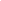 Steven K. Bowers (sbowers@wayne.edu) To: K. Koskela I know my kids' school likes Time Magazine for Kids.  There is a print copy and online: http://www.timeforkids.com/-SteveSwanger, Kathy (School Library Media Specialist via MAMEListTo: 'kakoskela@hotmail.com' Just thought of this one too, does he like Anime? There are a lot of Manga magazine - Shonen Jump is what I'm thinking???Has the parent considered graphic novels?  Perhaps the Bone series?  My MS  kids like that one quite a bit.  My 5th graders also like the Baby Mouse  series.  Just a thought.
 
Amy Sue
 
Amy Sue Manley, MLIS, ND
District Librarian
Parchment SchoolsOn Tue, May 5, 2015 at 12:14 PM, Mary Hofman <mhofman@hollandchristian.org> wrote:These are big with 5th and 6th grade boys at my schools.Boys' LifeRide BMXSports Illustrated for Kids

Mary Hofman 
Elementary Librarian
Holland Christian SchoolsDo not know the lexile – but my nephew, age 11 and an average reader, like Sports Illustrated for Kids and National Geographic for Kids.

Terri LuzenskeMedia Specialist/Librarian, Hackett Catholic Central HSMy son is a reluctant reader and really likes Motocross Action Magazine. Sports Illustrated for Kids is also a good one.Claire Gillespie
Maud Preston Palenske Memorial Library 
(Saint Joseph Public Library)
500 Market Street
Saint Joseph, MI  49085MadDigNational Geographic KidsSports Illustrated for KidsSports IllustratedRolling StoneRanger RickHip Hop Weekly  (if he likes rap)Revolver  (if he likes hard rock)ESPNSlam  (if he likes basketball)Outside  (if he is an outdoorsy kid)A lot of boys that age also like People & EntertainmentThey should also google magazines specific to the kid's interests or hobbies.  Skateboarding?  Video games? ??  Also, there are a lot more online zines/magazines available than in print.My two cents:  If they want to motivate him to read recreationally, the mother & teacher should offer reading materials based on his interests, not the reading level.  I am talking from 30 years of experience here.Boys that age often prefer well-illustrated nonfiction to fiction :  DK books [this is the publisher] & Guinness Book of World Records.Have they tried cartoons/comics or kid-appropriate manga/anime?Have they tried the Bluford series from www.townsendpress.com?  Orca & Saddleback publishers also have high/low [high interest/low reading level] books that kids like.Cynthia DooleyWayne County Juvenile Detention Facility Library1326 St. AntoineDetroit, MI  48226313-967-2132   fax 313-967-2009Email cjpdooley@yahoo.com         cdooley@co.wayne.mi.us